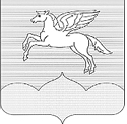 МУНИЦИПАЛЬНОЕ ОБРАЗОВАНИЕГОРОДСКОЕ ПОСЕЛЕНИЕ «ПУШКИНОГОРЬЕ»ПУШКИНОГОРСКОГО РАЙОНА ПСКОВСКОЙ ОБЛАСТИ181370, р.п. Пушкинские Горы, ул. Пушкинская, д.42,  Телефакс (8-1146) 2-30-21 ЗАКЛЮЧЕНИЕо результатах публичных слушаний по проектам решений                                         «О внесении  изменений в Правила землепользования и застройки городского поселения «Пушкиногорье»  и  «О  внесении  изменений в Правила благоустройства территории городского поселения «Пушкиногорье», утвержденные решением  Собрания депутатов городского поселения «Пушкиногорье» от 16.08.2018г. № 125»рп.  Пушкинские Горы                                                                     27.09.2023г.В соответствии с Постановлением главы муниципального образования городского поселения «Пушкиногорье» 16.09.2023г. № 16 «О проведении публичных (общественных) слушаний»,  проведены публичные слушания по проектам Решения Собрания депутатов городского поселения «Пушкиногорье» «О внесении  изменений в Правила землепользования и застройки городского поселения «Пушкиногорье»  и  «О внесении  изменений в Правила благоустройства территории городского поселения «Пушкиногорье», утвержденные решением  Собрания депутатов городского поселения «Пушкиногорье» от 16.08.2018г. № 125».  	Постановление главы муниципального образования городского поселения «Пушкиногорье» 16.09.2023г. № 16 «О проведении публичных (общественных) слушаний» и проекты Решений Собрания депутатов городского поселения «Пушкиногорье» «О внесении  изменений в Правила землепользования и застройки городского поселения «Пушкиногорье» и                     «О внесении  изменений в Правила благоустройства территории городского поселения «Пушкиногорье», утвержденные решением  Собрания депутатов городского поселения «Пушкиногорье» от 16.08.2018г. № 125» были размещены на информационном стенде Администрации городского поселения «Пушкиногорье», в центральной библиотеке Пушкиногорского района  и на официальном сайте Администрации городского поселения «Пушкиногорье». Дата и время проведения публичных слушаний: 27 сентября 2023года в 18час.00мин. в помещении Администрации городского поселения «Пушкиногорье», находящегося по адресу: рп Пушкинские Горы,                           ул. Пушкинская, д.42, кабинет 1.Количество участников слушаний, согласно регистрации – 7 (семь).По результатам публичных слушаний  РЕШЕНО:1. Публичные слушания по проектам Решения Собрания депутатов городского поселения «Пушкиногорье» «О внесении  изменений в Правила землепользования и застройки городского поселения «Пушкиногорье»  и                   «О внесении  изменений в Правила благоустройства территории городского поселения «Пушкиногорье», утвержденные решением  Собрания депутатов городского поселения «Пушкиногорье» от 16.08.2018г. № 125» считать состоявшимися.2. Одобрить проект Решения Собрания депутатов городского поселения «Пушкиногорье» «О внесении  изменений в Правила землепользования и застройки городского поселения «Пушкиногорье»  3. Одобрить проект Решения Собрания депутатов городского поселения «Пушкиногорье» «О внесении  изменений в Правила благоустройства территории городского поселения «Пушкиногорье», утвержденные решением  Собрания депутатов городского поселения «Пушкиногорье» от 16.08.2018г. № 125».3. Направить проекты Решений Собрания депутатов городского поселения «Пушкиногорье» «О внесении  изменений в Правила землепользования и застройки городского поселения «Пушкиногорье»  и                  «О внесении  изменений в Правила благоустройства территории городского поселения «Пушкиногорье», утвержденные решением  Собрания депутатов городского поселения «Пушкиногорье» от 16.08.2018г. № 125» на утверждение Собранию депутатов городского поселения «Пушкиногорье».4. Заключение о результатах публичных слушаний по проектам решения «О внесении  изменений в Правила землепользования и застройки городского поселения «Пушкиногорье» и   «О  внесении  изменений в Правила благоустройства территории городского поселения «Пушкиногорье», утвержденные решением  Собрания депутатов городского поселения «Пушкиногорье» от 16.08.2018г. № 125»,   разместить на информационном стенде Администрации городского поселения «Пушкиногорье», в центральной библиотеке Пушкиногорского района  и на официальном сайте Администрации городского поселения «Пушкиногорье».Глава Администрации городскогопоселения «Пушкиногорье»                                                        А.В.Афанасьев  Секретарь                                                                                       Е.Н.Никитина  